PICKETT’S MILL ELEMENTARY SCHOOL School Supply List 2022-2023        5th Grade Supply list 1 inch Binder1 package of plastic dividers with pockets6 MEAD 100 page Composition Notebooks1 zipper pouch with grommets4 boxes of Ticonderoga Sharpened #2 pencils4 Highlighters1 (12 ct) Crayola Sharpened Colored Pencils6 large ELMERS Glue Sticks1 pair of 7 inch pointed tip scissors2 (3x3) Post-Its8 EXPO Dry Erase markers1 package of cap erasers1 small pencil sharpener with lid1 three prong pocket folder (for Music)1 container of Clorox Wipes4 rolls of SCOTCH Tape1 pair of Headphones   4th Grade Supply list3 boxes Ticonderoga Sharpened #2 Pencils     1 zippered pencil bag with grommets     (12ct) colored pencils (sharpened)     1 handheld pencil sharpener     3 large Elmer’s glue sticks     1 Post-it notes 3 X 3     1 pair 7” pointed tip small scissors     2 highlighters    2 four pack EXPO dry erase markers (black)     1 ½ inch white clear view binder     2 pocket folders hole punched     4 composition notebooks     2-3 containers of Clorox wipes     Headphones       Optional     Band-Aids     Snack Size Zip-Loc Bags     Pink, pencil top erasers *All students will need a pair of inexpensive ear buds. Kindergarten and first grade prefer headphones instead of ear buds.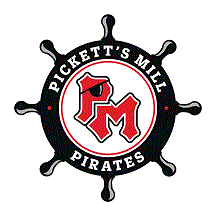 UPDATED 6/2/20223rd Grade Supply List 2 boxes of 24 Crayola Crayons 1 box Crayola Colored Pencils 1 box Crayola Markers  3 boxes (12ct each) pencils sharpened (Ticonderoga preferred) 1 big pink eraser 2 wide ruled composition notebooks 1 package of wide ruled notebook paper 6 large Elmer’s glue sticks 1 – two pocket folder with prongs - RED 1 – two pocket folder with prongs – YELLOW 1 – two pocket folder with prongs - BLUE 1 pad of Post-It notes 2 packs of 4 EXPO BLACK dry erase markers 1 pair of headphones (MUST HAVE) 1 (1 inch) white clear view binder 1 plastic pencil box 5x8  1 zipper pencil pouch 1 pair of 5” blunt tip scissors 1 bottle of hand sanitizer 1 box of band aids (girls only) 2 boxes of tissues (one for Music) 2 containers of Clorox wipes  (one for music) 1 bag of gallon sized baggies (boys only) 2nd Grade School Supply List2 bound hard cover Composition Notebooks (one for STEM) 3 wide ruled spiral bound notebooks  1 package wide lined notebook paper  1 (1 inch) white clear view binder  3 packages of #2 Sharpened Ticonderoga Pencils  2 Boxes of 24 count Crayola Crayons 3 Large Elmer glue sticks or 8 small glue sticks 1 pair 5” Fiskars Scissors  1 pack (8ct) Crayola Washable markers  4 wide tip EXPO Black dry erase markers1 zippered pencil pouch with grommets  1 plastic pencil box (5X8)  1 box (12ct) Crayola colored pencils  1 large pink eraser   2 pump bottles (Purell/Germ X) hand sanitizer  2 boxes of tissues  1 container of Clorox wipes  1 box of gallon size baggies (girls only) 1 box of sandwich zip baggies (boys only)  1 container of wet wipes/ baby wipes (for art)  1st Grade Supply List 1 primary lined composition notebook (with space at top for drawing )1 spiral wide ruled notebook 3 (24pkg) Crayola crayons 2 boxes (12ct) sharp #2 Ticonderoga pencils 12 LARGE Elmer’s glue sticks 1 (12ct) Crayola colored pencils  1 box EXPO Fine Tip dry erase markers- black only  1 (1inch) Clear View binder 2 large pink erasers 1 plastic pencil box 5X8 1 pair of children’s 5” (blunt tip) scissors 1 box of sandwich size Ziploc baggies 1 Package of Baby Wipes 1 pair of Headphones (please not earbuds. Would be helpful if they had an attached mic.) Kindergarten Supply List		1 pair of headphones (no earbuds) 1 red sturdy/poly (Plastic) 2 pocket folder with brads 1 sturdy/poly (Plastic) 2 pocket folder (any color/design) 1 - 12ct box of #2 Dixon Ticonderoga pencils 2 large pink erasers 1 plastic pencil box (5x8) 4 boxes of 24ct Crayola crayons 24 small Elmer’s glue sticks 1 - 4 pack thin, black Expo dry erase markers  1 pair of kids Fiskar scissors 1 box (12ct) of colored Crayola pencils 1 wide-ruled spiral bound notebook  2 boxes of tissues  2 boxes of sandwich size Ziploc baggies 1 box of snack size Ziploc baggies 2 boxes of gallon size Ziploc baggies 2 bottles of pump hand soap  1 bottle of hand sanitizer 2 containers of Clorox wipes 1 roll of paper towels ***1 Primary Composition book (Space for picture at the top and dotted lines on the bottom) **The Primary Journals have a space for drawing and lines for writing.  MEAD is the supplier of the ones that are best for teaching handwriting.  They have a blue solid line, a blue dashed middle line, and a red bottom line.  Please do not purchase the regular composition notebooks; the lines are not correct for kindergarten writing.  These Primary Journals are sometimes difficult to find.  We suggest Staples, Office Max, or School Box.  Target Students (Grades 2nd -5 th)* 2   2-pocket folders with 3 holes (no more binder with dividers) * Zipper pencil pouch or pencil box with the following:                 2- #2 pencils                 1-pair of scissors                 1- pack of colored pencils                  1- large glue stick                 1-highlighter                 1-pack of post-it notes * 1 pack of expo markers  *1 bottle of hand sanitizer *1 container of Clorox wipes * Earbuds or headphones  